РАСПОРЯЖЕНИЕ 22 октября 2020 года								№01-06/29-рОб утверждении Порядка сообщения лицами, замещающими муниципальные должности и должности муниципальной службы в избирательной комиссии муниципального образования города Барнаула, о возникновении личной заинтересованности при исполнении должностных обязанностей, которая приводит или может привести к конфликту интересовВ соответствии с Федеральным законом от 25.12.2008 №273-ФЗ «О противодействии коррупции», законом Алтайского края от 03.06.2010 №46-ЗС «О противодействии коррупции в Алтайском крае» 1. Утвердить Порядок сообщения лицами, замещающими муниципальные должности и должности муниципальной службы в избирательной комиссии муниципального образования города Барнаула, о возникновении личной заинтересованности при исполнении должностных обязанностей, которая приводит или может привести к конфликту интересов (приложение 1).2. Утвердить форму Уведомления о возникновении личной заинтересованности при исполнении должностных обязанностей, которая приводит или может привести к конфликту интересов в избирательной комиссии муниципального образования города Барнаула (приложение 2).3. Утвердить форму Журнала регистрации уведомлений о возникновении личной заинтересованности при исполнении должностных обязанностей, которая приводит или может привести к конфликту интересов (приложение 3).4. Контроль за исполнением распоряжения оставляю за собой. Председатель избирательной комиссии                                           В.В.ЗамаруевПриложение 1к распоряжению председателя избирательной комиссиигорода Барнаула от 22.10.2020 № 01-06/29-рПорядоксообщения лицами, замещающими муниципальные должности и должности муниципальной службы в избирательной комиссии муниципального образования города Барнаула, о возникновении личной заинтересованности при исполнении должностных обязанностей, которая приводит или может привести к конфликту интересов1. Общие положения1.1. Порядок сообщения лицами, замещающими муниципальные должности и должности муниципальной службы в избирательной комиссии муниципального образования города Барнаула, о возникновении личной заинтересованности при исполнении должностных обязанностей, которая приводит или может привести к конфликту интересов (далее – Порядок), разработан в соответствии с Федеральным законом от 25.12.2008 №273-ФЗ «О противодействии коррупции», законом Алтайского края от 03.06.2010 №46-ЗС «О противодействии коррупции в Алтайском крае» и регулирует процедуру направления сообщения лицами, замещающими муниципальные должности и должности муниципальной службы в избирательной комиссии муниципального образования города Барнаула, о возникновении личной заинтересованности при исполнении должностных обязанностей, которая приводит или может привести к конфликту интересов, с целью принятия мер по предотвращению или урегулированию такого конфликта.1.2. Для целей Порядка понятия «личная заинтересованность» и «конфликт интересов» используются в значениях, определенных Федеральным законом от 25.12.2008 №273-ФЗ «О противодействии коррупции».1.3. Порядок распространяется на лиц, замещающих муниципальные должности и должности муниципальной службы:1) секретарь избирательной комиссии муниципального образования города Барнаула;2) главный специалист – главный бухгалтер избирательной комиссии муниципального образования города Барнаула;3) главный специалист избирательной комиссии муниципального образования города Барнаула.2. Порядок направления сообщения о возникновении личнойзаинтересованности при исполнении должностных обязанностей,которая приводит или может привести к конфликту интересов2.1. Лица, указанные в пункте 1.3 Порядка, обязаны в соответствии с законодательством Российской Федерации и Алтайского края о противодействии коррупции письменно сообщать в избирательную комиссию муниципального образования города Барнаула о возникновении личной заинтересованности при исполнении должностных обязанностей, которая приводит или может привести к конфликту интересов, а также принимать меры по предотвращению или урегулированию конфликта интересов.2.2. Уведомление о возникновении личной заинтересованности при исполнении должностных обязанностей, которая приводит или может привести к конфликту интересов (далее – уведомление), направляется лицами, указанными в пункте 1.3 Порядка, в избирательную комиссию муниципального образования города Барнаула на имя председателя как только данным лицам стало известно о возникновении личной заинтересованности при исполнении должностных обязанностей, которая приводит или может привести к конфликту интересов.2.3. В случае нахождения лица, указанного в пункте 1.3 Порядка, в служебной командировке, отпуске, вне места работы в городе Барнауле по иным основаниям, установленным законодательством Российской Федерации, данное лицо обязано направить уведомление незамедлительно (в течение одного рабочего дня) с момента прибытия к месту работы.2.4. Уведомление оформляется в письменной форме согласно приложению 1 к распоряжению.К уведомлению могут прилагаться имеющиеся материалы, подтверждающие обстоятельства, доводы и факты, изложенные в нем.2.5. Регистрация уведомлений осуществляется в день поступления аппаратом избирательной комиссии муниципального образования города Барнаула в журнале регистрации сообщений о возникновении личной заинтересованности при исполнении должностных обязанностей, которая приводит или может привести к конфликту интересов (далее – журнал), который должен быть прошит, пронумерован и скреплен печатью. Журнал оформляется в соответствии с приложением 2 к распоряжению.2.6. Муниципальный служащий аппарата избирательной комиссии муниципального образования города Барнаула, регистрирующий уведомление, выдает копию уведомления с отметкой о регистрации лицу, представившему данное уведомление, на руки под роспись в журнале, либо направляет копию по почте с уведомлением о получении не позднее трех рабочих дней со дня регистрации уведомления.2.7. Муниципальный служащий аппарата избирательной комиссии муниципального образования города Барнаула, регистрирующий уведомление, направленное лицом, указанным в пункте 1.3 Порядка, в день поступления уведомления, обеспечивает его передачу председателю избирательной комиссии муниципального образования города Барнаула.2.8. Председатель избирательной комиссии муниципального образования города Барнаула при получении уведомления, направленного лицом, указанным в пункте 1.3 Порядка, в этот же день обеспечивает проведение его проверки и рассмотрения.3. Порядок проведения проверки соблюдения требованийпо предотвращению и урегулированию конфликта интересови рассмотрения сообщения о возникновении личнойзаинтересованности при исполнении должностных обязанностей,которая приводит или может привести к конфликту интересов3.1. Председатель избирательной комиссии муниципального образования города Барнаула проводит проверку соблюдения требований по предотвращению и урегулированию конфликта интересов (далее - проверка) по итогам которой рассматривает уведомление с приложением материалов, подтверждающих обстоятельства, доводы и факты, изложенные в сообщении (при наличии), в течение 45 дней с момента регистрации уведомления.Указанный срок может быть продлен в случае направления запросов, предусмотренных пунктом 3.4 Порядка, но не более чем на 30 дней.3.2. В рамках проведения проверки с целью подтверждения наличия или отсутствия личной заинтересованности при исполнении должностных обязанностей, которая приводит или может привести к конфликту интересов, проводится анализ сведений, изложенных в сообщении, по результатам которого подготавливается мотивированное заключение.3.3. В ходе проведения проверки целью уточнения фактов, изложенных в сообщении, председатель избирательной комиссии муниципального образования города Барнаула проводит беседу с лицом, направившим уведомление, и (или) запрашивает у него письменные либо устные пояснения по изложенным в сообщении обстоятельствам.3.4. В ходе проведения проверки председатель избирательной комиссии муниципального образования города Барнаула направляет запросы в государственные органы, органы местного самоуправления и организации с целью получения необходимой информации, имеющейся в распоряжении данных органов и организаций в отношении лица, направившего уведомление.3.5. Уведомление с приложением материалов, подтверждающих обстоятельства, доводы и факты, изложенные в сообщении (при наличии), мотивированное заключение и другие материалы, полученные в ходе проверки, рассматриваются председателем избирательной комиссии муниципального образования города Барнаула с приглашением лица, направившего уведомление.3.6. По результатам рассмотрения, руководствуясь Порядком и иными нормативными правовыми актами Российской Федерации и Алтайского края в сфере противодействия коррупции, председатель избирательной комиссии муниципального образования города Барнаула принимает одно из следующих решений:1) признать, что при исполнении лицом, направившим уведомление, своих должностных обязанностей конфликт интересов отсутствует;2) признать, что при исполнении лицом, направившим уведомление, своих должностных обязанностей возник конфликт интересов, и меры по урегулированию конфликта интересов, принятые данным лицом в пределах его полномочий, являются достаточными;3) признать, что при исполнении лицом, направившим уведомление, своих должностных обязанностей личная заинтересованность приводит или может привести к конфликту интересов, и в связи с этим рекомендовать лицу, направившему уведомление, принять меры по урегулированию конфликта интересов или по недопущению его возникновения;4) признать, что лицом, направившим уведомление, не соблюдались требования об урегулировании конфликта интересов. В этом случае председатель избирательной комиссии муниципального образования города Барнаула рекомендует принять следующие меры:а) в отношении секретаря избирательной комиссии муниципального образования города Барнаула – вынести на рассмотрение избирательной комиссии муниципального образования города Барнаула вопрос об освобождении от обязанностей секретаря избирательной комиссии муниципального образования города Барнаула;б) в отношении муниципальных служащих избирательной комиссии муниципального образования города Барнаула – меры дисциплинарного взыскания, предусмотренные законодательством Российской Федерации.3.7. Председатель избирательной комиссии муниципального образования города Барнаула не позднее трех дней со дня принятия одного из решений, указанных в пункте 3.6 Порядка, направляет копию принятого решения лицу, направившему уведомление, в отношении которого принято решение.3.8. В случае принятия комитетом по законности и местному самоуправлению решения, предусмотренного подпунктом 3 пункта 3.6 Порядка, председатель избирательной комиссии муниципального образования города Барнаула в течение срока, установленного Порядка, направляет лицу, направившему уведомление, данное решение, содержащее рекомендации о принятии мер по предотвращению или урегулированию конфликта интересов, установленные частью 4 статьи 11 Федерального закона от 25.12.2008 № 273-ФЗ «О противодействии коррупции».В случае если секретарь избирательной комиссии муниципального образования города Барнаула незамедлительно, в день получения решения, предусмотренного подпунктом 3 пункта 3.6 Порядка, не принял мер по предотвращению или урегулированию конфликта интересов, вопрос об освобождении от обязанностей секретаря избирательной комиссии муниципального образования города Барнаула рассматривается избирательной комиссией муниципального образования в порядке и сроки, предусмотренные Кодексом Алтайского края о выборах, референдуме, отзыве.3.10. В случае принятия председателем избирательной комиссии муниципального образования города Барнаула решения, предусмотренного подпунктом 4 пункта 3.6 Порядка, в отношении секретаря избирательной комиссии муниципального образования города Барнаула вопрос об освобождении от обязанностей секретаря избирательной комиссии муниципального образования города Барнаула рассматривается избирательной комиссией муниципального образования в порядке и сроки, предусмотренные Кодексом Алтайского края о выборах, референдуме, отзыве.Приложение 2к распоряжению председателя избирательной комиссиигорода Барнаула от 22.10.2020 № 01-06/29-рПредседателю избирательной комиссии муниципального образования города Барнаула _____________________________(Ф.И.О.)(в избирательную комиссию муниципального образования города Барнаула)от ___________________________(Ф.И.О. лица, направившего уведомление, замещаемая должность)УВЕДОМЛЕНИЕо возникновении личной заинтересованности при исполнениидолжностных обязанностей, которая приводит или может привестик конфликту интересовСообщаю о возникновении у меня личной заинтересованности при исполнении должностных обязанностей, которая приводит или может привести к конфликту интересов (нужное подчеркнуть).Обстоятельства, являющиеся основанием возникновения личной заинтересованности: ________________________________________________.Должностные обязанности, на исполнение которых влияет или может повлиять личная заинтересованность: _________________________________.Предлагаемые меры по предотвращению или урегулированию конфликта интересов: ________________________________________________________.«____» _________ 20___ г.             _____________/_______________________                                                                                                      (подпись)               (Ф.И.О. лица, направившего уведомление)Дата регистрации уведомления «____» _____________ 20___ г.Муниципальный служащийаппарата избирательной комиссии муниципального образования города Барнаула,зарегистрировавший уведомление                                         ____________/________________                                                                                                                                                              (подпись)                              (Ф.И.О.)Регистрационный номер в журнале регистрации _______________________________Приложение 3к распоряжению председателя избирательной комиссиигорода Барнаула от 22.10.2020 № 01-06/29-рЖУРНАЛрегистрации сообщений о возникновении личнойзаинтересованности при исполнении должностных обязанностей,которая приводит или может привести к конфликту интересов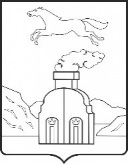 ИЗБИРАТЕЛЬНАЯ КОМИССИЯ МУНИЦИПАЛЬНОГО ОБРАЗОВАНИЯ города БАРНАУЛАРегистрационный номер уведомленияДата регистрации уведомленияФамилия, имя, отчество (при наличии), наименование должности лица, представившего уведомлениеФамилия, имя, отчество (при наличии), наименование должности, подпись лица, принявшего уведомлениеОтметка о выдаче копии уведомления (копию получил, подпись лица, представившего уведомление) либо о направлении копии уведомления по почтеДата передачи уведомления 123456